Consejería de Educación y CulturaDirección General de Centros Educativos e Infraestructuras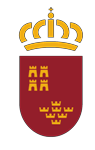 ANEXO XRENUNCIA A LA PARTICIPACIÓN EN EL PROGRAMA DE GRATUIDAD DE LIBROS DE TEXTOCentro docente: CEIP VICENTE ROS                                                             Curso: 2020-2021Código: 30010437                            Localidad: CARTAGENAD./Dña:………………………………………………………………………………………………………                       como representante legal del alumno/a:…………………………………………………………matriculado/a en el curso 3º de Primaria de este centro.DECLARAQue dicho alumno/a RENUNCIA a participar en el Programa de Gratuidad de libros de texto en el curso escolar 2020/2021.                       En Cartagena        a        ……….        de…………………..  de 2020.Fdo:1                     Táchese lo que no proceda